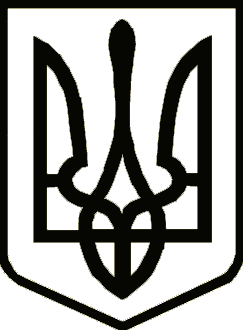 УкраїнаСРІБНЯНСЬКА СЕЛИЩНА РАДАРОЗПОРЯДЖЕННЯПро затвердження лімітів споживання енергоносіїв по бюджетних установахна 2024 рік       Відповідно до статей 42, 59 Закону України «Про місцеве самоврядування в Україні», частини четвертої статті 77, пункту 3 статті 51 Бюджетного кодексу України та відповідно до рішення тридцять першої сесії селищної ради восьмого скликання від 26 січня 2024 року «Про внесення змін до рішення тридцятої сесії восьмого скликання селищної ради від 18.12.2023 «Про бюджет Срібнянської селищної територіальної громади на 2024 рік», з метою економного та раціонального використання підпорядкованими установами споживання енергоносіїв та забезпечення у повному обсязі проведення розрахунків за енергоносії, зобов’язую: Затвердити ліміти споживання енергоносіїв та комунальних послуг у фізичних обсягах в розрізі бюджетних установ Срібнянської селищної ради, виходячи з обсягів призначень, затверджених розпорядниками бюджетних коштів, що додаються. Зобов'язати керівників установ забезпечити постійний контроль за дотриманням доведених лімітів споживання енергоносіїв та своєчасними розрахунками за спожиті енергоносії. 3. Визнати таким, що втратило чинність розпорядження селищного голови від 12 січня 2024 року №08 «Про затвердження лімітів споживання енергоносіїв по бюджетних установах на 2024 рік».Контроль за виконанням розпорядження покласти на першого заступника селищного голови Віталія ЖЕЛІБУ. Селищний голова	        	                                                Олена ПАНЧЕНКО 30 січня2024 року    смт Срібне			       №18 